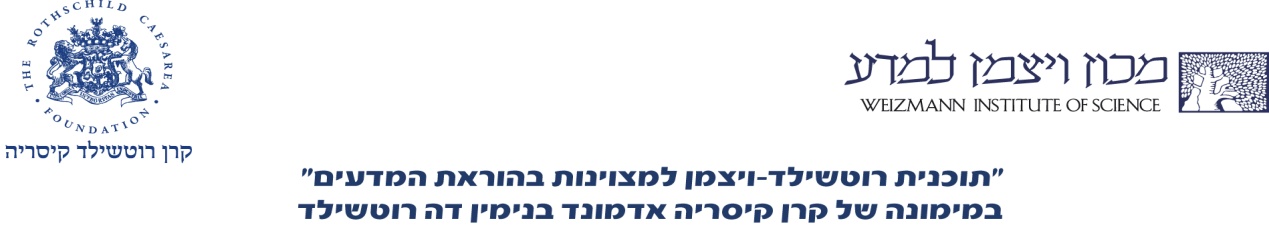 פעילות חקר לכיתה י'- לא נרטביםהכינה ענת פלדנקרייזצפו בסרטון: http://www.youtube.com/watch?v=YqGkC5uJ0yMפעילות בעקבות הסרטון:רשמו את התצפיות בטבלה מתאימה.שאלו שאלות רבות ככל האפשר הקשורות לסרטון שראיתם(לפחות 5 שאלות). העלו השערה שיכולה להסביר את המתרחש.מהו הידע המדעי שיעזור לכם לבסס את השערתכם.עבודה נעימהפעילות חקר לכיתה י'- לא נרטבדף הנחייה למורה:1.פעילות מתאימה לכיתה י' ומטרתה לסקרן את התלמידים ולעורר חשיבה2. הפעילות מתאימה למיומנויות החקר, תצפית ושאלת שאלות.3. הפעילות מהווה גיוון בדרכי ההוראה.4. הראו את הסרטון פעמים. פעם ראשונה ללא התייחסות למשימה ופעם שנייה לאחר חלוקת המשימה.5. לאחר התצפיות ניתן לחלק לתלמיד את מפת השאלות.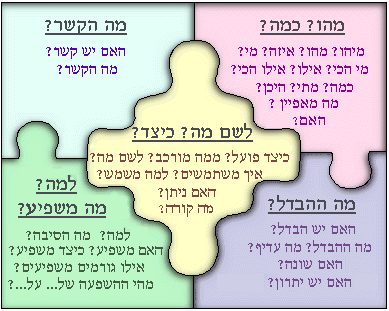 המוצרים תוכנן על ידי רוס טכנולוגיה, אשר מתמודד עם האתגר לפתרון הבעיה של צינורות מחלידים מתחת לפני הים, החל לעבוד כדי למצוא חומר זה היה מעיל המתכת למנוע חלודה. In the course of their experimentation, they found the resulting substance - a silicone-based spray - could have infinite uses in the worlds of fashion, technology and engineering. במהלך הניסויים שלהם, הם מצאו את החומר וכתוצאה מכך - תרסיס מבוסס סיליקון - יכול להיות משתמש אינסופי בעולמות של טכנולוגיה אופנה, והנדסה. Demonstrations proving the efficacy of the product are astounding. הפגנות להוכיח את היעילות של המוצר הם מדהימים. Not only is the NeverWet coating impervious to any liquid substance, but it actively deflects moisture, leaving no trace whatsoever on its surface. לא רק את הציפוי NeverWet אטום כל חומר נוזלי, אבל הוא פעיל מסיט לחות, בלי להשאיר עקבות כלשהן על פני השטח שלו. 

Read more: http://www.dailymail.co.uk/femail/article-2061484/Incredible-superhydrophobic-fabric-REPELS-water-revolutionise-ski-gear.html#ixzz1l9kmYpYt